Anexa nr. 6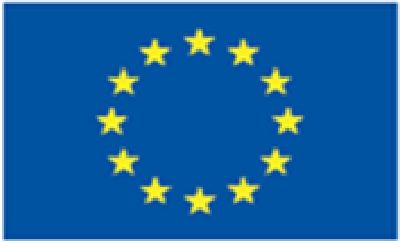 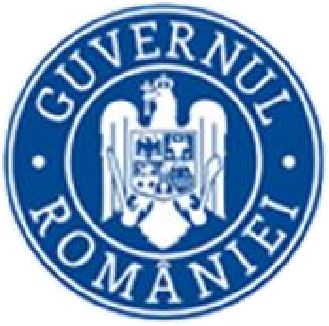 Sprijin educațional pe baza de tichete sociale, pe suport electronic,
pentru elevii cei mai defavorizațiPROIECT COFINANȚAT DIN FONDUL DE AJUTOR EUROPEAN
PENTRU CELE MAI DEFAVORIZATE PERSOANE (FEAD)PRIN PROGRAMUL OPERAȚIONAL AJUTORAREA PERSOANELOR DEFAVORIZATE (POAD 2014 - 2020)COD IDENTIFICARE (MYSMIS): POAD/980/1/3/152590Unitatea de învățământ nume localitate / JudețulLista plicuri/ carduri pentru sprijin educațional ,rămase nedistribuite, până la 	 (data)* NUI - Număr unic de Identificare desemnat persoanelor fără CNP (și fără adăpost)Reprezentant Unitatea de învățământNumele și prenumeleNr.Crt.Numele și PrenumeleCNP sau NUI* Titular (Părinte)Localitatea de domiciliuMotivul nedistribuirii